TASTE OF AFRICAVi drog till Flaten i Hedesunda. 25 SPFare besökte företaget för att få höra om deras verksamhet, både i Sydafrika och i Flaten, Hedesunda.Vi beställde var och en sina smakprov på ”Fika” på Sydafrikanskt vis. Det var smakfullt tillagat, men det var en hel del ovanliga smaker. Nöjda med eftermiddagen tog vi bilarna var och en till sitt hem.Alvar Olsson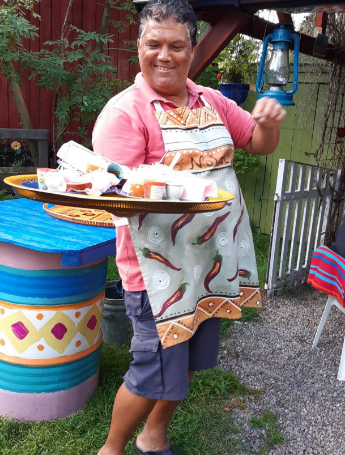 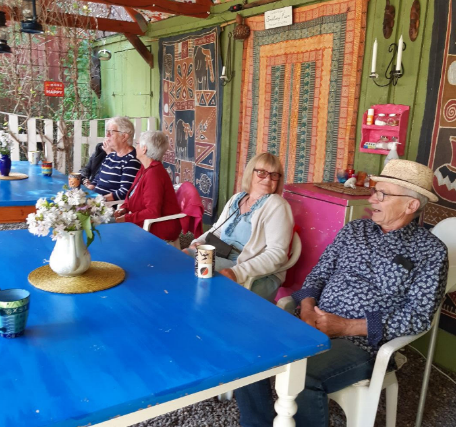 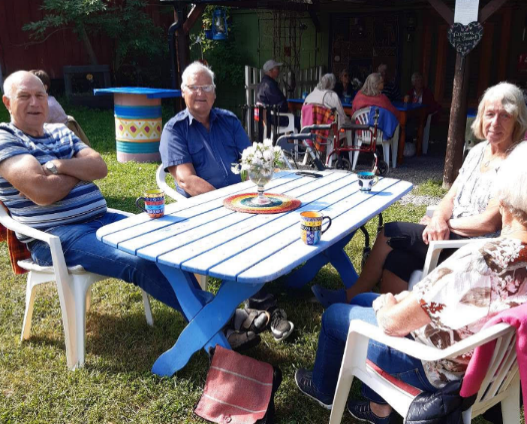 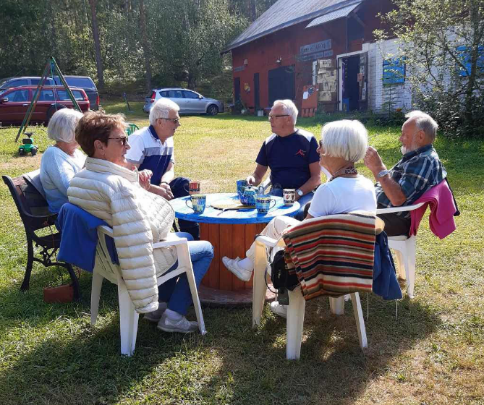 